附件1（          公司）培 训 回 执注：请各单位于11月21日12:00前将培训回执发送电子邮件至sddljzz@sdpea.org（邮件主题写：参会回执+单位名称+参会人数）。附件2乘车路线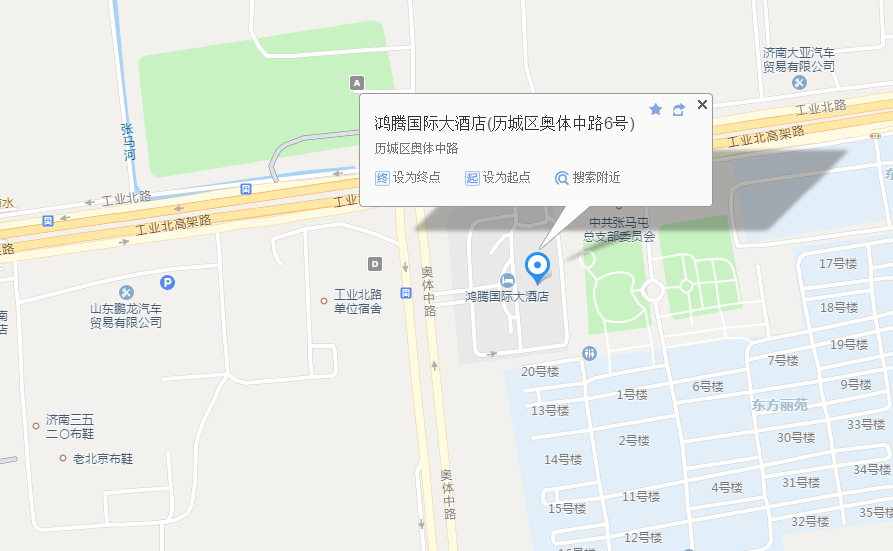 地址：济南历城区奥体中路6号注：请根据需要选择合适的出行方式，以下方式供参考！1.济南站——会议酒店出租车：乘坐出租车约25分钟，约29元2.济南东站——会议酒店出租车：乘坐出租车约13分钟，约16元3.济南西站——会议酒店出租车：乘坐出租车约35分钟，约51元4.济南长途汽车站——会议酒店出租车：乘坐出租车约20分钟，约27元姓名性别民族部门及职务联系方式邮箱是否住宿住宿时间及天数住宿时间及天数房间类型（单间或标间）及数量说明备注11月  日晚-11月  日晚，共   晚11月  日晚-11月  日晚，共   晚会议酒店：普通标间380元/晚普通大床380元/晚培训意见及建议培训意见及建议培训意见及建议